Name:  _________________________________  Homeroom:  __________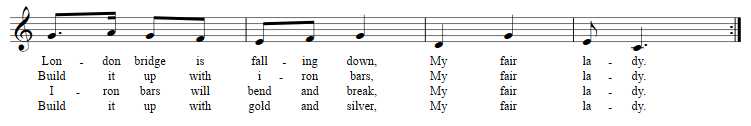 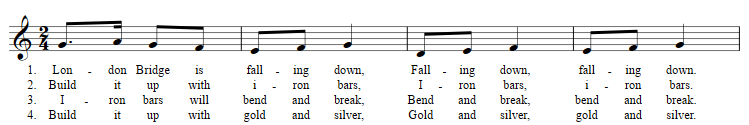 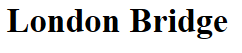 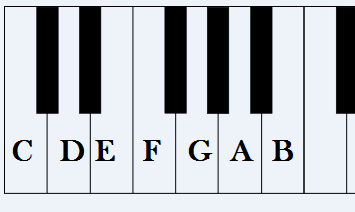 